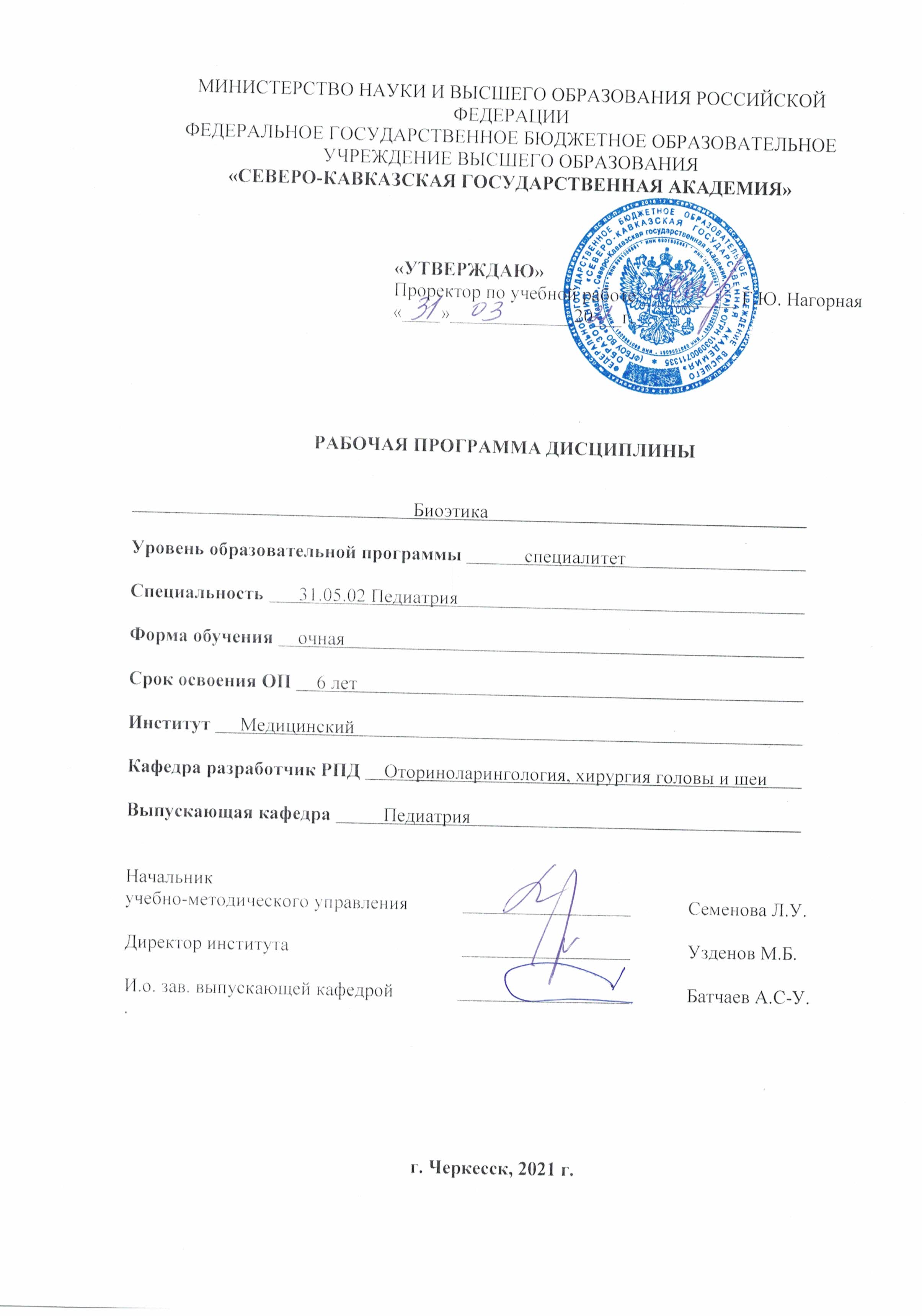 СОДЕРЖАНИЕ1. ЦЕЛИ  ОСВОЕНИЯ ДИСЦИПЛИНЫЦель освоения дисциплины «Биоэтика» состоит в:- формирование у обучающихся представления о философских, научных и мировоззренческих основах биоэтики, о принципах биоэтики в различных областях применения биологических и медицинских знаниях, сформировать общие учебные и специальные компетенции в области постановки и решения биоэтических проблем в соответствии с современными нормативными юридическими актами, рассмотреть альтернативные пути решения дискуссионных биоэтических вопросов.Задачи курса: Ознакомить обучающихся с этическими проблемами, связанными с существованием всех форм жизни на земле.Формирование биоцентрического мировоззрения.Ознакомить с работами в области биомедицинских исследований и экспериментов.Обучить обучающихся   основам аналитического подхода   в осмыслении основных направлений современного научного прогресса в области биологии и медицины.2. МЕСТО ДИСЦИПЛИНЫ В СТРУКТУРЕ ОБРАЗОВАТЕЛЬНОЙ ПРОГРАММЫ2.1. Дисциплина «Биоэтика» относится к базовой части Блока 1 Дисциплин (модуля), имеет тесную связь с другими дисциплинами.2.2. В таблице приведены предшествующие и последующие дисциплины, направленные на формирование компетенций дисциплины в соответствии с матрицей компетенций ОП.Предшествующие и последующие дисциплины, направленные на формирование компетенций3. ПЛАНИРУЕМЫЕ РЕЗУЛЬТАТЫ ОБУЧЕНИЯПланируемые результаты освоения образовательной программы (ОП) – компетенции обучающихся определяются требованиями стандарта по специальности и формируются в соответствии с матрицей компетенций ОП4. СТРУКТУРА И СОДЕРЖАНИЕ ДИСЦИПЛИНЫ 4.1. ОБЪЕМ ДИСЦИПЛИНЫ И ВИДЫ РАБОТЫ4.2. СОДЕРЖАНИЕ ДИСЦИПЛИНЫ 4.2.1.  Разделы (темы) дисциплины, виды  деятельности и формы контроля4.2.2. Лекционный курсне предусмотрено4.2.3. Практические занятия4.3. САМОСТОЯТЕЛЬНАЯ РАБОТА 5. ПЕРЕЧЕНЬ УЧЕБНО-МЕТОДИЧЕСКОГО ОБЕСПЕЧЕНИЯ ДЛЯ САМОСТОЯТЕЛЬНОЙ РАБОТЫ ОБУЧАЮЩИХСЯ ПО ДИСЦИПЛИНЕ5.1. Методические указания для подготовки к лекционным занятиям Основная цель лекции — обеспечение ориентировочной основы для дальнейшего усвоения учебного материала. Построение лекций по дисциплине «Биоэтика» осуществляется на основе принципов научности (предполагает воспитание диалектического подхода к изучаемым предметам и явлениям, формирование правильных представлений, научных понятий и умения точно выразить их в определениях и терминах, принятых в науке).Активно используются при чтении дисциплины лекция-диалог, лекция – визуализация, веб-конференция, лекции-консультацииЛекция – беседа, или «диалог с аудиторией», представляет собой непосредственный контакт преподавателя с аудиторией. Ее преимущество состоит в том, что она позволяет привлекать внимание слушателей к наиболее важным вопросам темы, определять содержание и темп изложения учебного материала с учетом особенностей аудитории. Участие студентов в лекции – беседе обеспечивается вопросами к аудитории, которые могут быть как элементарными, так и проблемными.5.3. Методические указания для подготовки к практическим занятиямВедущей дидактической целью практических занятий является систематизация и обобщение знаний по изучаемой теме, разделу, формирование умений работать с дополнительными источниками информации, сопоставлять и сравнивать точки зрения, конспектировать прочитанное, высказывать свою точку зрения и т.п.Практическое занятие предполагает дискуссию, обмен мнениями, решение комплекса задач по изучаемым темам. Обучающийся может не ограничиваться изучением предлагаемого перечня литературы и может самостоятельно обращаться к другим изданиям.В процессе практических занятий используются такие интерактивные формы обучения как решение проблемных задач, получение справочной информации через сети Интернет, кейс-стадии, использование круглого стола5.4. Методические указания по самостоятельной работе Содержание внеаудиторной самостоятельной работы по дисциплине «Биоэтика» включает в себя различные виды деятельности:•  чтение текста (учебника, первоисточника, дополнительной литературы); •  составление плана текста; •  конспектирование текста; •  работа со словарями и справочниками; •  ознакомление с нормативными документами; •  исследовательская работа; •  использование аудио- и видеозаписи; 
•  работа с электронными информационными ресурсами;  •  выполнение тестовых заданий; •  ответы на контрольные вопросы; •  аннотирование, реферирование, рецензирование текста; •  решение вариативных задач и упражнений. 6. ОБРАЗОВАТЕЛЬНЫЕ ТЕХНОЛОГИИ7. УЧЕБНО-МЕТОДИЧЕСКОЕ И ИНФОРМАЦИОННОЕ ОБЕСПЕЧЕНИЕ УЧЕБНОЙ ДИСЦИПЛИНЫ 7.1. Перечень основной и дополнительной учебной литературы7.2. Перечень ресурсов информационно-телекоммуникационной сети «Интернет»  1 ЭБС IPRbooks договор номер 8117/21П от 11 июня 2021 года. Действует  с 01 июля 2021 года до 01 июля 2022 года7.3. Информационные технологии 1.Учебная аудитория для проведения занятий лекционного типа. Лицензионное программное обеспечение:OC Windows 7 Professional-ПодпискаMicrosoft Imagine Premium. Идентификатор подписчика: 1203743421 Статус: активно до 01.07.2022 г.MS Office 2007(61743639 от 02.04.2013. Статус: лицензия бессрочная)Свободное программное  обеспечение: WinDjView, 7-Zip2. Учебная аудитория для проведения занятий семинарского типа, курсового проектирования (выполнение курсовых работ), групповых и индивидуальных консультаций, текущего контроля и промежуточной аттестации.Лицензионное программное обеспечение:OC Windows 7 Professional-ПодпискаMicrosoft Imagine Premium. Идентификатор подписчика: 1203743421 Статус: активно до 01.07.2022 г.MS Office 2007(61743639 от 02.04.2013. Статус: лицензия бессрочная)Свободное программное  обеспечение: WinDjView, 7-Zip3. Помещение для самостоятельной работы.Лицензионное программное обеспечение:OC MS Windows 7 Professional (Open License: 61031505 от 16.10.2012г. Статус: лицензия бессрочная)MS Office 2010 (Open License: 61743639 от 02.04.2013 г. Статус: лицензия бессрочная);Dr.Web Enterprise Security Suite(Антивирус) от 24.09.2018г.  с/н: WH6Q-K21J-Q65V-1EL6. Статус: активно до 26.09.2022 г.;Лицензионное программное обеспечение:OC MS Windows Server 2008 R2 Standart (Open License: 64563149 от 24.12.2014г.);OC MS Windows 7 Professional (Open License: 61031505 от 16.10.2012.Статус: лицензия бессрочная)OC MS Windows XP Professional (Open License: 63143487 от 26.02.2014.Статус: лицензия бессрочная)MS Office 2010 (Open License: 61743639 от 02.04.2013 г. Статус: лицензия бессрочная);Dr.Web Enterprise Security Suite(Антивирус) от 24.09.2018г.  с/н: WH6Q-K21J-Q65V-1EL6. Статус: активно до 26.09.2022 г.;Лицензионное программное обеспечение:OC MS Windows Server 2008 R2 Standart (Open License: 64563149 от 24.12.2014г.);MS Office 2010 (Open License: 61743639 от 02.04.2013 г.. Статус: лицензия бессрочная);Dr.Web Enterprise Security Suite(Антивирус) от 24.09.2018г.  с/н: WH6Q-K21J-Q65V-1EL6. Статус: активно до 26.09.2022 г.8. МАТЕРИАЛЬНО-ТЕХНИЧЕСКОЕ ОБЕСПЕЧЕНИЕ ДИСЦИПЛИНЫ 8.1. Требования к аудиториям (помещениям, местам) для проведения занятий1. Учебная аудитория для проведения занятий лекционного типа. Специализированная мебель: Кафедра, доска меловая, парты, стулья; Набор демонстрационного оборудования и учебно-наглядных пособий, обеспечивающих тематические иллюстрации:Проектор  Экран  Ноутбук  2. Учебная аудитория для проведения занятий семинарского типа, курсового проектирования (выполнение курсовых работ), групповых и индивидуальных консультаций, текущего контроля и промежуточной аттестации.Специализированная мебель: стол преподавательский, парты, компьютерные столы, стулья, доска меловая.Технические средства обучения, служащие для предоставления информации большой аудитории: Переносной экран настенный рулонный TM 80 200*200.Ноутбук  HP 15,6. , Мультимедиа –проектор  Epson Y5X 4004. Помещение для самостоятельной работы.Специализированная мебель: стол, парты, компьютерные столы, стулья, доска меловая.Компьютерная техника с возможностью подключения к сети «Интернет» и обеспечением доступа в электронную информационно-образовательную среду ФГБОУ ВО «СевКавГГТА». Мультимедийная система: системные блоки, мониторы, экран рулонный настенный, проектор.8.2. Требования к оборудованию рабочих мест преподавателя и обучающихся1. рабочее место преподавателя, оснащенное компьютером.2. рабочие места обучающихся, оснащенные компьютером.8.3. Требования к специализированному оборудованию Нет9. ОСОБЕННОСТИ РЕАЛИЗАЦИИ ДИСЦИПЛИНЫ ДЛЯ ИНВАЛИДОВ И ЛИЦ С ОГРАНИЧЕННЫМИ ВОЗМОЖНОСТЯМИ ЗДОРОВЬЯДля обеспечения образования инвалидов и обучающихся с ограниченными возможностями здоровья разрабатывается (в случае необходимости) адаптированная образовательная программа, индивидуальный учебный план с учетом особенностей их психофизического развития и состояния здоровья, в частности применяется индивидуальный подход к освоению дисциплины, индивидуальные задания: рефераты, письменные работы и, наоборот, только устные ответы и диалоги, индивидуальные консультации, использование диктофона и других записывающих средств для воспроизведения лекционного и семинарского материала.В целях обеспечения обучающихся инвалидов и лиц с ограниченными возможностями здоровья комплектуется фонд основной учебной литературой, адаптированной к ограничению электронных образовательных ресурсов, доступ к которым организован в БИЦ Академии. В библиотеке проводятся индивидуальные консультации для данной категории пользователей, оказывается помощь в регистрации и использовании сетевых и локальных электронных образовательных ресурсов, предоставляются места в читальном зале. 
1. ПАСПОРТ ФОНДА ОЦЕНОЧНЫХ СРЕДСТВ ПО ДИСЦИПЛИНЕБиоэтикаКомпетенции, формируемые в процессе изучения дисциплиныЭтапы формирования компетенции в процессе освоениядисциплиныОсновными этапами формирования указанных компетенций при изучении обучающимися дисциплины являются последовательное изучение содержательно связанных между собой разделов (тем) учебных занятий. Изучение каждого раздела (темы) предполагает овладениестудентами необходимыми компетенциями. Результат аттестации студентов на различных этапахформирования компетенций показывает уровень освоения компетенций студентами.Этапность формирования компетенций прямо связана с местом дисциплины вобразовательной программе.. СЕВЕРО-КАВКАЗСКАЯ  ГОСУДАРСТВЕННАЯ АКАДЕМИЯКафедра Оториноларингология, хирургия головы и шеиВопросы к зачетуСпецифика морали как социального явления.Мораль в истории общества, основные исторические этапы и формы развития морали и нравственности.Главные исторические этапы становления медицинской этики.Врачебная мораль – разновидность профессиональной морали. Основные категории медицинской морали.Наиболее влиятельные европейские этические теории и их проявление в биоэтике (утилитаристские, деонтологические, религиозные учения).Биоэтика: причины появления и ее основные принципы.Правило правдивости во взаимоотношениях врача и пациента.Правило конфиденциальности во врачебной этике.Правило информированного согласия – основное правило биоэтики.Патерналистская, коллегиальная и контрактно-договорная модели взаимоотношений врача и пациента.Медицина и права человека в современной России.Проблема врачебных ошибок, ее моральные аспекты.Отношение к смерти и умиранию как моральная проблема медицины.Моральные проблемы трансплантологии.Новые репродуктивные технологии: этико-правовые проблемы.Медицинская генетика и этика. (Всеобщая декларация ЮНЕСКО о геноме человека и правах человека).СПИД: морально-этические проблемы.Этико-правовое регулирование биомедицинских исследований на человеке и на животных.Проблема справедливости в современном здравоохранении.Биомедицинская этика как форма профессиональной защиты личности врача.Проблема ятрогенных заболеваний в медицине.Конвенция Совета Европы о правах человека и биомедицине.Православная церковь о проблемах биоэтики («Основы социальной концепции русской православной церкви»)«Декларация о политике в области обеспечения прав пациента в Европе». Амстердам 1994.Моральные проблемы психиатрии.Этика. Определение. Возникновение как науки. Цели. Задачи.Современные тенденции в биомедицинской этике.Биомедицинская этика, понятие, цели, задачи.История иммунопрофилактики.Возникновение морали, ее историческое развитие.Моральные проблемы пересадки органов и тканей от трупов (презумпции согласия и несогласия).Право. Взаимосвязь с морально-этическими нормами.Проблема клонирования человека. Два подхода.История возникновения и развития основных этических теорий.Медицинский коллектив - определение, структура. Стадии формирования.Медицинская этика. История развития, цели, задачи.Платная медицина. Расхождение законодательных и моральных принципов.История возникновения, развитие основных этических теорий.Понятие микро - и макроуровней распределения дефицитных ресурсов здравоохранения.Моральные проблемы распределения ресурсов в различных системах здравоохранения (государственной, частной и страховой).Эвтаназия. Определение, виды. Либеральный и консервативный подходы к проблеме.Деонтология. Понятие, определение, история формирования.Слово врача как лечебное средство.Модели моральной медицины в современном обществе.Пресса и медицина. Морально-этические проблемы.Права пациентов и врачей.Основные моральные проблемы, связанные с пересадкой органов от живых доноров.Основные модели взаимоотношения врачей и пациентов.Право выбора врача.Морально-этические проблемы проведения экспериментов.Принцип информированного согласия. Понятие, значение.Морально-этические проблемы вмешательства в репродукцию человека.Право пациента на отказ от медицинского вмешательства.История отношения врача к умирающему больному. История проблемы эвтаназии.Принцип "не навреди!". Понятие, история формирования.Моральные проблемы трансплантации органов и тканей.Этические принципы проведения эксперимента на животных.Эпидемиология и этика.Врачебная дипломатия, понятие и значение.СПИД. Морально-этические проблемы.Платная и безвозмездная медицинская помощь. Морально-правовые аспекты.Этика в психиатрии и психотерапии. Определение и понятие "Злоупотребление психиатрией".Испытание лекарственных средств. Правовые и морально-этические аспекты.Распределение дефицитных ресурсов здравоохранения. Основные виды распределения ресурсов.Биомедицинский эксперимент. Взаимосвязь с морально-этическими нормами.Модель общедоступного, бесплатного здравоохранения.Искусственное оплодотворение. Правовые и морально-этические нормы.Моральные проблемы медицинской генетики. Использование при диагностике и лечении хронических заболеваний.Право на информацию о состоянии здоровья. Морально-правовые аспекты.Профессиональная этика и этикет. Проблемы врачебной ошибки.Охрана здоровья граждан. Морально-этические аспекты.Врачебная тайна. Определение, правовое регулирование.Этико-правовые аспекты в трансплантологии.Морально-этические проблемы контрацепции и искусственного прерывания беременности.Этика Гиппократа.Моральные проблемы справедливого распределения. Проблема коррупции во врачебной деятельности.Специфика врачебной тайны в различных отраслях практической медицины (терапия, хирургия, психиатрия, педиатрия).Принцип "делай благо!". Понятие, история формирования.Основные этические документы и кодексы в медицине.Морально-этические аспекты Закона "О психиатрической помощи и гарантиях прав граждан при ее оказании" 1993 года.Аборт и его виды. Либеральный, консервативный и умеренный подходы к проблеме аборта.Этические проблемы современной психотерапии."Суррогатное материнство". Понятие, морально-этические проблемы.Оказание психиатрической помощи в добровольном и в принудительном порядке. Правовые и нравственные гарантии защиты прав пациентов.Коммерциализация врачебной деятельности и ее влияние на моральный климат в медицине.Критерии оценки промежуточной аттестации в форме зачета: - оценка «зачтено» выставляется, если обучающийся демонстрирует полное знание вопроса, имеет навыки, формируемые в процессе обучения, а также демонстрирует владение приемами формируемые в процессе освоения компетенции; - оценка «не зачтено» выставляется, если обучающийся не демонстрирует полное знание вопроса, не имеет навыки, формируемые в процессе обучения, а также не демонстрирует владение приемами формируемые в процессе освоения компетенции. Вопросы для коллоквиумовпо дисциплине ______Биоэтика________1. Этика, ее особенности и проблемы.2. Наследие Гиппократа и современная медицина.3. Истоки и причины возникновения биомедицинской этики.4. Основные принципы биомедицинской этики.5. Правила биомедицинской этики (правдивости, уважения неприкосновенности частной жизни, информированного согласия)6. Современные модели взаимоотношения врача и пациента.7. Мораль и право как формы регуляции медицинской деятельности.8. Этические проблемы проведения клинических испытаний и экспериментов начеловеке.9. Моральные принципы проведения экспериментов на животных.10.Медицинское вмешательство в репродукцию человека. Новые репродуктивныетехнологии. Этический аспект.11. Генная инженерия. Этика генетики. Клонирование: за и против.12. Эвтаназия. Моральные проблемы смерти и умирания.13. Этические принципы и правовое регулирование трансплантации. Этическиепроблемы трансплантации.14. Правовые и нравственные основы оказания медицинской помощи15. Этика и психиатрия. Этико-правовые основы психиатрии и психотерапии.16. СПИД: моральные проблемы.17. Врачебные ошибки. Моральная и правовая ответственность.18. Моральные проблемы аборта, контрацепции и стерилизации.19. Русская православная церковь и проблемы биоэтики.20. Врачебная и медицинская тайна.Критерии оценки:- оценка «отлично» выставится обучающемуся, давшему полный, развернутый ответ на поставленный вопрос, показавшему совокупность осознанных знаний об объекте, доказательно раскрывшему основные положения темы, в ответе которого прослеживается четкая структура, логическая последовательность, отражающая сущность раскрываемых понятий, теорий, явлений; - оценка «хорошо»  выставится обучающемуся, давшему полный, развернутый ответ на поставленный вопрос, показавшему умение выделить существенные и несущественные признаки, причинно-следственные связи. При этом  могут быть допущены недочеты или незначительные ошибки, исправленные обучающимся с помощью преподавателя; - оценка «удовлетворительно»  выставится обучающемуся, давшему недостаточно полный и недостаточно развернутый ответ, логика и последовательность изложения имеют нарушения. Допускаются ошибки в раскрытии понятий, употреблении терминов. Обучающийся не способен самостоятельно выделить существенные и несущественные признаки и причинно-следственные связи; - оценка «неудовлетворительно»  выставится обучающемуся, допустившему при ответе на вопросы множественные ошибки принципиального характера или не представившему ответов по базовым вопросам дисциплин.Темы рефератовпо дисциплине ____Биоэтика___1. Предмет биоэтики, его определение, цели, задачи, проблемы и методы их решения.
2. Междисциплинарный характер биоэтики.
3. Субъективный и объективный пути познания и этический закон познания Истины.
4. Исторические модели биомедицины и эволюция распределения ответственности за результаты лечения.
5. Принцип справедливости как универсальный этический закон.
6. Модель Гиппократа, ее принципы, исторический контекст, тип взаимоотношений врачей и пациентов.
7. Клятва Гиппократа, ее основные этические принципы, значение для современной медицины.
8. Модель Парацельса, ее принципы, исторический контекст, тип взаимоотношений врачей и пациентов.
9. Деонтологическая модель медицинской этики, ее принципы, исторический контекст, тип взаимоотношений врачей и пациентов.
10. Биоэтическая модель, ее принципы, исторический контекст, тип взаимоотношений врачей и пациентов.
11. Права пациентов РФ.
12. Либеральный и консервативный подход к решению проблем биоэтики.
13. Различие взглядов на биоэтические проблемы между католической, православной и протестантской церковными позициями.
14.. Профессиональная деформация личности врача, ее определение, причины возникновения, профилактика.
15. Стадии эмоционального выгорания в медицинской профессии.
16. Понятие о несчастных случаях в медицине, их отличие от врачебных ошибок и преступлений.
17. Понятие о врачебных ошибках в медицине, их отличие от несчастных случаев и преступлений.
18. Понятие о преступлениях в медицине, их отличие от врачебных ошибок и несчастных случаев.
19.. Стадии адаптации человека к мысли о смерти, их терапевтическое значение.
20. Понятие болезни, предболезни и здоровья.
21. Тактики лечения их отличие от исцеления.
22. Взаимосвязь типов отношения в государстве и типов здравоохранения.23.Биоэтические проблемы, связанные с абортами.
24. Биоэтические проблемы, связанные с контрацепцией.
25. Биоэтические проблемы, связанные с искусственными методами зачатия и рождения.
26. Биоэтические проблемы, связанные с развитием медицинской генетики.
27. Биоэтические проблемы, связанные с клонированием.
28. Биоэтические проблемы, связанные с евгеникой.
29. Биоэтические проблемы, связанные с развитием фармакологии.
30. Биоэтические проблемы, связанные с современной фармакотерапией.
31. Биоэтические проблемы, связанные с широким применением обезболивающих препаратов.
32. Биоэтические проблемы, связанные с развитием микробиологии и антибиотикотерапии.
33. Биоэтические проблемы, связанные с развитием эпидемиологии и современной организацией противоэпидемических мероприятий.
34. Биоэтические проблемы, связанные с современной онкологией, службы хосписов.
35. Биоэтические проблемы, связанные с развитием геронтологии.
36. Биоэтические проблемы, связанные с организацией научных исследований в биологии и медицине.
37. Биоэтические проблемы экспериментов с животными.
38. Биоэтические проблемы, связанные со СПИДом.
39. Биоэтические проблемы, связанные с развитием реаниматологии.
40. Биоэтические проблемы, связанные с эвтаназией.
41. Биоэтические проблемы, связанные с развитием трансплантологии.
42. Биоэтические проблемы, связанные с оказанием психиатрической помощи.
43. Биоэтические проблемы, связанные с развитием медицинской психологии.
44. Биоэтические проблемы изучения и применения стволовых клеток.
45. Биоэтические проблемы создания и применения ГМО.
46. Биоэтические проблемы, связанные с развитием пластической и косметической хирургии.
48. Биоэтические проблемы, связанные с развитием хирургии.
49. Биоэтические проблемы, связанные с современной организацией здравоохранения.
50. Сильные и слабые стороны частной модели организации здравоохранения.
51. Сильные и слабые стороны бюджетной модели организации здравоохранения.
52. Сильные и слабые стороны страховой модели организации здравоохранения.
53. Особенности здравоохранения РФ.Критерии оценки:-  оценка «отлично» выставляется, если выполнены все требования к написанию и защите реферата: обозначена рассматриваемая проблема и изложен современный взгляд на проблему (новые методы диагностики и лечения), сформулированы выводы, тема раскрыта полностью, выдержан объём, соблюдены требования к внешнему оформлению, даны правильные ответы на дополнительные вопросы.- оценка «хорошо» выставляется, если основные требования к реферату и его защите выполнены, но при этом допущены недочёты. В частности, имеются неточности в изложении материала; не в полной мере изложен современный взгляд на проблему (новые методы диагностики и лечения); не выдержан объём реферата; имеются упущения в оформлении; на дополнительные вопросы при защите даны неполные ответы- оценка «удовлетворительно» выставляется, если имеются существенные отступления от требований к реферированию. В частности: тема освещена лишь частично; допущены фактические ошибки в содержании реферата или при ответе на дополнительные вопросы; во время защиты отсутствует вывод- оценка «неудовлетворительно» выставляется, если тема реферата не раскрыта, обнаруживается существенное непонимание проблемы.Тестыпо дисциплине ____Биоэтика______ГЛАВНОЙ ЦЕЛЬЮ ПРОФЕССИОНАЛЬНОЙ ДЕЯТЕЛЬНОСТИ ВРАЧА ЯВЛЯЕТСЯспасение и сохранение жизни человекасоциальное доверие к профессии врачауважение коллегматериальная выгоданаучные целиОСНОВНЫМ ОТЛИЧИТЕЛЬНЫМ ПРИЗНАКОМ ПРОФЕССИОНАЛЬНОЙ ЭТИКИ ВРАЧА ЯВЛЯЕТСЯправо на отклоняющееся поведениеосознанный выбор моральных принципов и правил поведенияуголовная ответственность за несоблюдение профессиональных этических нормбезусловная необходимость подчинять личные интересы корпоративнымприоритет интересов медицинской науки над интересами конкретного больногоМЕДИЦИНУ И ЭТИКУ ОБЪЕДИНЯЕТчеловек как предмет изученияметоды исследованияовладение приемами преодоления конфликтов в человеческих взаимоотношенияхстремление к знанию механизмов человеческого поведения и к управлению имориентация на достижение финансового благосостояния человекаПРАВИЛЬНЫМ ОПРЕДЕЛЕНИЕМ ЭТИКИ КАК НАУКИ ЯВЛЯЕТСЯэтика - наука об отношении живых существ между собойэтика - наука о природе и смысле моральных взаимоотношений и нравственных принциповэтика - наука о минимизировании зла в человеческих отношенияхэтика - наука об умении правильно себя вести в обществеМЕДИЦИНА ОТНОСИТСЯ К ОДНОМУ ИЗ СЛЕДУЮЩИХ ТИПОВ ЗНАНИЯестественнонаучномугуманитарномумеждисциплинарномуэзотерическомуфизико-математическомуФУНДАМЕНТАЛЬНЫМ ОСНОВАНИЕМ, ФОРМИРУЮЩИМ МЕДИЦИНСКУЮ ПРОФЕССИЮ, ЯВЛЯЕТСЯэкономическоепознавательное (гносеологическое)моральноеСООТНОШЕНИЕ ОБЩИХ ЭТИЧЕСКИХ УЧЕНИЙ И ПРОФЕССИОНАЛЬНОЙ БИОМЕДИЦИНСКОЙ ЭТИКИ ИМЕЕТ ХАРАКТЕРрегулятивныйопределяющийинформативныймежду ними нет связиК ФОРМЕ СОЦИАЛЬНОЙ РЕГУЛЯЦИИ МЕДИЦИНСКОЙ ДЕЯТЕЛЬНОСТИ НЕ ОТНОСИТСЯэтикаморальэтикетправоискусствоНРАВСТВЕННОСТЬ - ЭТО ПОНЯТИЕ, ОПРЕДЕЛЯЮЩЕЕсовокупность субъективных реакций и форм поведения человекасклонность к добру и способность стойко переносить тяготы и лишения повседневной жизничасть философииотклассифицированные культурой нравыкультурно-исторический феномен, заключающийся в способности человека оказывать помощь другому человекуЭТИКЕТ - ЭТО ФОРМА ПОВЕДЕНИЯ, ОЗНАЧАЮЩАЯпризнание значения особых правил поведения в социальных и профессиональных отношенияхобычайособая условная вежливостьнаука о природе и смысле моральных взаимоотношений и нравственных принциповспособность человека к социальной адаптацииМОРАЛЬ - ЭТОотклассифицированные культурой по критерию “добро-зло” отношения и нравы людейсовокупность научных фактовфилософское учениестрогое соблюдение законов и конституцииформа «коллективного бессознательного», которая указывает на должноеВ ПОНЯТИЕ “ПРАВО” НЕ ВХОДИТэлемент системы государственной властиформа принуждения и наказания человека человекомявление социальной солидарности и связности человека с человекоминдивидуальная воля карать и наказывать людейсовокупность законов государства, относящихся к какой-либо форме деятельности (например, медицинское право)МОРАЛЬНОЕ РЕГУЛИРОВАНИЕ МЕДИЦИНСКОЙ ДЕЯТЕЛЬНОСТИ ОТ ПРАВОВОГО ОТЛИЧАЕТсвобода выбора действияпроизвольность мотива деятельностиуголовная безнаказанностьсоциальное одобрениеналичие денежной заинтересованностиБИОМЕДИЦИНСКАЯ ЭТИКА И МЕДИЦИНСКОЕ ПРАВО ДОЛЖНЫ НАХОДИТЬСЯ В СОСТОЯНИИнезависимостимедицинское право - приоритетнодолжен быть выдержан приоритет биомедицинской этикибиомедицинская этика - критерий корректности медицинского правамедицинское право определяет корректность биомедицинской этикиМОРАЛЬ ПОЯВИЛАСЬ ВСЛЕДСТВИЕсовместной договоренности людей о правилах поведенияволеизъявления мудрых правителейжелания сверхъестественных силпоявления общества и необходимости сделать совместную деятельность более упорядоченной и стабильнойнаучного прогрессаЭЛЕМЕНТОМ СТРУКТУРЫ МОРАЛИ НЕ ЯВЛЯЕТСЯнравственная норманравственный идеалотношение к старшимотношение к явлениям природыотношение к наукеМОРАЛЬНЫЙ ДОЛГ - ЭТО"сто рублей до получки"необходимость выполнить данные обязательстванеобходимость ежедневно ходить на работуприготовление еды членам семьинеобходимость получать высшее образованиеМОРАЛЬ И ПРАВО ПО КАНТУ НАХОДЯТСЯ В СООТНОШЕНИИ:мораль подчиняется правумораль и право не противостоят друг другу, ибо это - родственные сферы духамораль противостоит правуправо подчинено моралиНЕМЕЦКИЙ ПСИХИАТР И ФИЛОСОФ К. ЯСПЕРС ПОД ФЕНОМЕНОМ “ПРЕСТУПНОЙ ГОСУДАРСТВЕННОСТИ” ПОНИМАЕТ:выраженные в законе права народаузаконенную свободу действия человекапринятие государством закона, противоречащего моральным нормамаппарат, принуждающий человека к соблюдению норм праваОСНОВНЫЕ ПОНЯТИЯ ОБЩЕЙИПРОФЕССИОНАЛЬНОЙ БИОМЕДИЦИНСКОЙ ЭТИКИПОНЯТИЮ БИОЭТИКА ИЗ НИЖЕ ПРИВЕДЕННЫХ ОПРЕДЕЛЕНИЙ СООТВЕТСТВУЕТ БОЛЕЕ ВСЕГОмедицинская этикаэтика врачанаука выживания, "мост между биологией и этикой" (Поттер)деонтологиякультурологияБИОМЕДИЦИНСКАЯ ЭТИКА ИЗУЧАЕТотношения между людьми в системе здравоохранениярепродуктивное здоровье человекапричины тех или иных заболеванийпобочное действие лекарственных средствотношения между людьми в обществеНОВЕЙШЕЙ БИОЭТИЧЕСКОЙ ПРОБЛЕМОЙ НАЧАЛА XXI ВЕКА ЯВЛЯЕТСЯабортклонирование человека и его органовтрансплантациягенные технологииврачебная тайнаЦЕННОСТЬ ЧЕЛОВЕЧЕСКОЙ ЖИЗНИ В БИОМЕДИЦИНСКОЙ ЭТИКЕ ОПРЕДЕЛЯЕТСЯвозрастом (количество прожитых лет)психической и физической полноценностьюрасовой и национальной принадлежностьюфинансовой состоятельностьюуникальностью и неповторимостью личностиВ ПОНЯТИЕ “ЧЕСТЬ” ЧЕЛОВЕКА НЕ ВКЛЮЧАЮТфизиологические и психические особенности человекаследование данному словуверность избранным принципамчувство ответственности за совершенный поступоксоциальное происхождение (аристократическое, дворянское)В СМЫСЛОВОЕ ПОНЯТИЕ “ДОСТОИНСТВО” ЧЕЛОВЕКА НЕ ВКЛЮЧАЮТа) чистоту помыслов и намерений, мотивов поступка; б) образ и подобие Божие; в) здоровье; г) физиологические характеристики человеческого организма; д) свободу; е) экономический и финансовый успех; ж) общественное признание, популярность; з) критическую самооценку, веру в себя; и) наличие способностей и талантов человека; к) осознание особого предназначения человека в жизни.б, д, ж, ив, г, еб, е, и,а, бСПРАВЕДЛИВОСТЬ - ЭТОпреимущественно принцип распределения материальных благ и денежных средствравенствоправедность, исполнение закона и ответ добром на злопринцип, регулирующий отношения между людьмивоздаяние “лучшим” -  ”лучшего”В ПОНЯТИЕ ДОБРО НЕ ВКЛЮЧАЮТумение и готовность помочь ближнемублаго, которое ценно и значимо само по себеиндивидуальное здоровьенедостижимый идеалабсолютная воляВ ПОНЯТИЕ ЗЛО - НЕ ВКЛЮЧАЮТто, что отдаляет от идеала нравственного совершенства, библейских заповедей, Богаинтеллектуальную фикциюпреступление и беззакониечто вредно для человеческой жизнинарушение божественного порядкаСООТНОШЕНИЕ ДОБРА И ЗЛА ЗАКЛЮЧАЕТСЯ В ТОМ, ЧТОдобро самодостаточно и самозначимодобро существует независимо и отдельно от злазло самодостаточнозло есть отсутствие добрадобро и зло одно и то жеДОЛГ - ЭТО ТО, ЧТО ИСПОЛНЯЕТСЯ В СИЛУпрофессиональных обязанностейвеления временитребования совести и следствия морального идеалаидеологического обоснования общественного прогрессаприказа начальникаК СОВЕСТИ ЧЕЛОВЕКА НЕ ОТНОСИТСЯспособность переживать неисполненность долгавнутреннее знание добра и златребование категорического императиванравственное чувство, побуждающее к добру и отвращающее от зласимптом психического расстройстваСВОБОДА ОТЛИЧАЕТСЯ ОТ ПРОИЗВОЛАосознанием ответственности за совершенный поступокоправданием греховности человекапризнанием возможности человека делать все, что он хочетнеспособностью человека подчинить волю требованию нравственного законаиндифферентностью к способности человека к нравственному совершенствованиюСВОБОДА ЯВЛЯЕТСЯспособностью человека делать всё, что хочешьвозможностью творчествазаконом природызаконом общественной жизниосознанной возможностью и способностью к нравственному совершенствованиюОПРЕДЕЛЕНИЕ ПОНЯТИЯ “УДОВОЛЬСТВИЕ” НЕ СВЯЗАНО Судовлетворением потребностейизбавлением от страданийбиологической адаптационной функциейторжеством разумаболезньюПРАВИЛЬНЫМ ОПРЕДЕЛЕНИЕМ СПРАВЕДЛИВОСТИ ЯВЛЯЕТСЯа) чувственная и разумная; б) распределительная и воздающая; в) социальная и асоциальная; г) идеальная и реальная.а, ввгб, га, гНРАВСТВЕННЫЙ ИДЕАЛ - ЭТОобраз высшего совершенства и высшего благародителиобразец профессионального мастерствамудрый человекгерой, пожертвовавший собой ради спасения жизни другого человекаБЛАГОТВОРИТЕЛЬНОСТЬ - ЭТОбескорыстная деятельность, посредством которой частные ресурсы добровольно распределяются их обладателями в целях содействия нуждающимсяплатоновская идея.результат равенстваязыческая добродетельудовлетворение корыстного чувстваПОНЯТИЕ “МИЛОСЕРДИЕ” НЕ ВКЛЮЧАЕТ В СЕБЯчувство и способность состраданияготовность оказать помощь тому, кто в ней нуждаетсяснисходительностьготовность выполнить любую просьбу человекаПРОФЕССИОНАЛЬНАЯ ЭТИКА ВРАЧА ОТНОСИТСЯ К ОДНОМУ ИЗ СЛЕДУЮЩИХ ТИПОВ ЭТИЧЕСКИХ ТЕОРИЙантропоцентристскому (натуралистически-прагматическому)онтоцентристскому (идеалистическо-деонтологическому)ни к одному типу этических теорийзанимает промежуточное положениеСОГЛАСНО ЭТИЧЕСКОМУ АНТРОПОЦЕНТРИЗМУ ПОВЕДЕНИЕ И ПОСТУПКИ ЧЕЛОВЕКА ОПРЕДЕЛЯЮТСЯинтересами социальной группыврожденными биологическими и материальными потребностями человекаморальным долгомпрофессиональными обязательстваминациональными интересамиСОГЛАСНО ЭТИЧЕСКОМУ ОНТОЦЕНТРИЗМУ ПОВЕДЕНИЕ И ПОСТУПКИ ЧЕЛОВЕКА ОПРЕДЕЛЯЮТСЯа) интересами социальной группы; б) материальными потребностями человека; в) врожденными биологическими потребностями; г) моральным долгом; д) профессиональными обязательствами; е) национальными интересами; ж) волей Богаг, д, жа, дб, веОСНОВНЫЕ ЭТИЧЕСКИЕ ТЕОРИИИИСТОРИЯ ПРОФЕССИОНАЛЬНОЙ БИОМЕДИЦИНСКОЙ ЭТИКИБИОЭТИКА ВОЗНИКАЕТ В60-70-е годы ХХ векавек Просвещения, ХVШ в.90-е годы Х1Х в.конце ХХ веканачале ХХ! векаВПЕРВЫЕ ТЕРМИН "ДЕОНТОЛОГИЯ" ВВЕЛ В НАУЧНЫЙ ОБОРОТГиппократБэконМаймонидПетровПироговК ИСТОРИЧЕСКИМ И ЛОГИЧЕСКИМ МОДЕЛЯМ БИОМЕДИЦИНСКОЙ ЭТИКИ НЕЛЬЗЯ ОТНЕСТИ ОДНУ ИЗ ПЕРЕЧИСЛЕННЫХ ФОРМ ПРОФЕССИОНАЛЬНОГО ЭТИЧЕСКОГО СОЗНАНИЯмодель Гиппократамодель Парацельсафашистская медицинадеонтологическая модельбиоэтикаОСНОВНОЙ МОДЕЛЬЮ ВЗАИМООТНОШЕНИЙ МЕЖДУ ВРАЧОМ И ПАЦИЕНТОМ В СОВРЕМЕННОМ ОБЩЕСТВЕ ЯВЛЯЕТСЯпатерналистскаяконтрактнаяинженернаядоговорнаяинформированного согласияВ ГИППОКРАТОВСКОЙ МОДЕЛИ БИОМЕДИЦИНСКОЙ ЭТИКИ ОСНОВНЫМ ПРИНЦИПОМ ЯВЛЯЕТСЯне убийне навредиприоритет интересов наукипринцип автономии личностиделай доброДЛЯ ВРАЧЕБНОЙ ЭТИКИ ПАРАЦЕЛЬСА ОСНОВНЫМ ПРИНЦИПОМ ЯВЛЯЕТСЯделай доброне лжесвидетельствуйне укради“знание - сила”принцип автономии личностиДЛЯ ДЕОНТОЛОГИЧЕСКОЙ МОДЕЛИ ОТНОШЕНИЙ ВРАЧ-ПАЦИЕНТ ОСНОВНЫМ ПРИНЦИПОМ ЯВЛЯЕТСЯисполняй долгне прелюбодействуйхрани врачебную тайнупомоги коллегепринцип невмешательстваДЛЯ СОВРЕМЕННОЙ МОДЕЛИ ПРОФЕССИОНАЛЬНОЙ МОРАЛИ - БИОЭТИКИ, ОСНОВНЫМ ПРИНЦИПОМ ЯВЛЯЕТСЯпринцип приоритета прав и уважения достоинства пациентапринцип “соблюдения долга”принцип “не навреди”принцип приоритета наукипринцип невмешательстваВ КЛАССИФИКАЦИЮ ТИПОВ ВЗАИМООТНОШЕНИЙ ПО Р. ВИТЧУ НЕ ВХОДИТмодель коллегиальнаямодель инженернаямодель патерналистскаямодель Гиппократамодель контрактнаяПРИ КОЛЛЕГИАЛЬНОЙ (ИНФОРМИРОВАННОГО СОГЛАСИЯ) МОДЕЛИ МЕЖДУ ВРАЧАМИ И ПАЦИЕНТАМИ ВОЗНИКАЮТ ОТНОШЕНИЯ ПО ТИПУ ОТНОШЕНИЙотца и сынаначальника и подчиненногомужа и женыколлег друг к другуинженера и механизмаПРИ ПАТЕРНАЛИСТСКОЙ (ПАСТЫРСКОЙ, АВТОРИТАРНОЙ) МОДЕЛИ МЕЖДУ ВРАЧАМИ И ПАЦИЕНТАМИ ВОЗНИКАЮТ ОТНОШЕНИЯ ПО ТИПУ ОТНОШЕНИЙпродавца и покупателямужа и женыинженера и механизмаколлег друг к другуотца и сынаПРИ ИНЖЕНЕРНОЙ МОДЕЛИ МЕЖДУ ВРАЧАМИ И ПАЦИЕНТАМИ ВОЗНИКАЮТ ОТНОШЕНИЯ ПО ТИПУ ОТНОШЕНИЙинженера и механизмаотца и сынадрузей друг к другумужа и женыколлег друг к другуПРИ КОНТРАКТНОЙ МОДЕЛИ МЕЖДУ ВРАЧАМИ И ПАЦИЕНТАМИ ВОЗНИКАЮТ ОТНОШЕНИЯ ПО ТИПУ ОТНОШЕНИЙотца и сынамужа и женыинженера и механизмапродавца и покупателяколлег друг к другуК ОБЩЕЦИВИЛИЗАЦИОННЫМ ОСНОВАНИЯМ БИОЭТИЧЕСКОГО ЗНАНИЯ НЕ ОТНОСЯТСЯвозникновение и применение в практическом здравоохранении новых биомедицинских технологиймеждународная деятельность Совета Европыдемократизация общественных отношенийценностно-мировоззренческий плюрализмэкспериментальный характер современного медицинского знанияВПЕРВЫЕ ТЕРМИН "ДЕОНТОЛОГИЯ" ВВЕЛ В НАУЧНЫЙ ОБОРОТГиппократБэконМаймонидПироговПетровК КЛАССИФИКАЦИИ ТИПОВ ВЗАИМООТНОШЕНИЙ МЕЖДУ ВРАЧАМИ И ПАЦИЕНТАМИ Р. ВИТЧУ ОТНОСИТСЯмодель Гиппократамодель Парацельсаколлегиальная модельбиоэтикадеонтологияК КЛАССИФИКАЦИИ ТИПОВ ВЗАИМООТНОШЕНИЙ МЕЖДУ ВРАЧАМИ И ПАЦИЕНТАМИ Р. ВИТЧУ ОТНОСИТСЯмодель Гиппократапатерналистская модельбиоэтикамодель ПарацельсадеонтологияК КЛАССИФИКАЦИИ ТИПОВ ВЗАИМООТНОШЕНИЙ МЕЖДУ ВРАЧАМИ И ПАЦИЕНТАМИ Р. ВИТЧУ ОТНОСИТСЯмодель Гиппократабиоэтикамодель Парацельсаконтрактная модельдеонтологияК КЛАССИФИКАЦИИ ТИПОВ ВЗАИМООТНОШЕНИЙ МЕЖДУ ВРАЧАМИ И ПАЦИЕНТАМИ Р. ВИТЧУ ОТНОСИТСЯмодель Гиппократабиоэтикамодель Парацельсаинженерная модельдеонтологияВ КЛЯТВЕ ГИППОКРАТА СОДЕРЖИТСЯ ОБЯЗАТЕЛЬСТВОперед родителямиперед обществомперед детьмиперед учителямиперед представителями властиВ КЛЯТВЕ ГИППОКРАТА СОДЕРЖИТСЯ ОБЯЗАТЕЛЬСТВОхранить врачебную тайнуучитывать интересы обществапочитать родителейлюбить детейуважать властьВ КЛЯТВЕ ГИППОКРАТА СОДЕРЖИТСЯ ОБЯЗАТЕЛЬСТВОучитывать интересы обществапочитать родителейне причинения вредалюбить детейуважать властьВ КЛЯТВЕ ГИППОКРАТА СОДЕРЖИТСЯ ОБЯЗАТЕЛЬСТВОучитывать интересы обществапочитать родителейпроявления уважения к пациентулюбить детейуважать властьВ КЛЯТВЕ ГИППОКРАТА СОДЕРЖИТСЯ ОБЯЗАТЕЛЬСТВОучитывать интересы обществапочитать родителейпроявления справедливостилюбить детейуважать властьВ КЛЯТВЕ ГИППОКРАТА СОДЕРЖИТСЯ ОБЯЗАТЕЛЬСТВОучитывать интересы обществапочитать родителейотрицательного отношения к эвтаназиилюбить детейуважать властьВ КЛЯТВЕ ГИППОКРАТА СОДЕРЖИТСЯ ОБЯЗАТЕЛЬСТВОучитывать интересы обществапочитать родителейотрицательного отношения к абортамлюбить детейуважать властьВ КЛЯТВЕ ГИППОКРАТА СОДЕРЖИТСЯ ОБЯЗАТЕЛЬСТВОучитывать интересы обществапочитать родителейзаботы о больномлюбить детейуважать властьВ КЛЯТВЕ ГИППОКРАТА СОДЕРЖИТСЯ ОБЯЗАТЕЛЬСТВОучитывать интересы обществапочитать родителейотказ от интимных связей с пациентамилюбить детейуважать властьВ КЛЯТВЕ ГИППОКРАТА СОДЕРЖИТСЯ ОБЯЗАТЕЛЬСТВОучитывать интересы обществапочитать родителейоказания помощилюбить детейуважать власть Критерии оценки:- оценка «отлично» выставляется обучающемуся, если он правильно ответил на 90% вопросов теста;- оценка «хорошо» выставляется обучающемуся, если он правильно ответил на 80-90% вопросов теста; - оценка «удовлетворительно» выставляется обучающемуся, если он  правильно ответил на 70-80% вопросов теста; - оценка «неудовлетворительно» выставляется обучающемуся, если он правильно ответил на менее 69% вопросов теста. 5. Методические материалы, определяющие процедуры оценивания компетенции     Текущий контроль представляет собой проверку усвоения учебного материала теоретического и практического характера, регулярно осуществляемую на протяжении семестра.  К достоинствам данного типа относится его систематичность, непосредственно коррелирующаяся с требованием постоянного и непрерывного мониторинга качества обучения, а также возможность балльно-рейтинговой оценки успеваемости обучающихся. Недостатком является фрагментарность и локальность проверки. Компетенцию целиком, а не отдельные ее элементы (знания, умения, навыки) при подобном контроле проверить невозможно. К основным формам текущего контроля (текущей аттестации) можно отнести устный опрос, письменные задания, лабораторные работы, контрольные работы. Промежуточная аттестация как правило осуществляется в конце семестра и может завершать изучение как отдельной дисциплины, так и ее раздела (разделов) /модуля (модулей). Промежуточная аттестация помогает оценить более крупные совокупности знаний и умений, в некоторых случаях – даже формирование определенных профессиональных компетенций. Достоинства: помогает оценить более крупные совокупности знаний и умений, в некоторых случаях – даже формирование определенных профессиональных компетенций.  Основные формы: зачет. Текущий контроль и промежуточная аттестация традиционно служат основным средством обеспечения в учебном процессе «обратной связи» между преподавателем и обучающимся, необходимой для стимулирования работы обучающихся и совершенствования методики преподавания учебных дисциплин. Наконец, итоговая государственная аттестация (ИГА) служит для проверки результатов обучения в целом. Это своего рода «государственная приемка» выпускника при участии внешних экспертов, в том числе работодателей. Лишь она позволяет оценить совокупность приобретенных обучающимся универсальных и профессиональных компетенций. Поэтому ИГА рассматривается как способ комплексной оценки компетенций. Достоинства: служит для проверки результатов обучения в целом и в полной мере позволяет оценить совокупность приобретенных обучающимся общекультурных и профессиональных компетенций.  Основные формы: государственный экзамен.      Оценивание знаний, умений, навыков и (или) опыта деятельности должно носить комплексный, системный характер – с учетом как места дисциплины в структуре образовательной программы, так и содержательных и смысловых внутренних связей. Связи формируемых компетенций с модулями, разделами (темами) дисциплины обеспечивают возможность реализации для текущего контроля, промежуточной аттестации по дисциплине и итогового контроля наиболее подходящих оценочных средств. Привязка оценочных средств к контролируемым компетенциям, модулям, разделам (темам) дисциплины приведена в таблице.  Оценка знаний, умений, навыков и (или) опыта деятельности, характеризующих этапы формирования компетенций в процессе освоения образовательной программы в рамках учебной дисциплины          Собеседование, опрос специальная беседа преподавателя с обучающимся на темы, связанные с изучаемой дисциплиной, рассчитанная на выяснение объемазнаний обучающегося по определенному разделу, теме, проблеме и т.п.        Тесты являются простейшей форма контроля, направленная на проверку владения терминологическим аппаратом, современными информационными технологиями и конкретными знаниями в области фундаментальных и прикладных дисциплин.        Тест состоит из небольшого количества элементарных задач; может предоставлять возможность выбора из перечня ответов; занимает часть учебного занятия (10–30 минут); правильные решения разбираются на том же или следующем занятии; частота тестирования определяется преподавателем          Зачет служит формой проверки качества выполнения обучающимися лабораторных работ, усвоения учебного материала практических и семинарских занятий, успешного прохождения производственной и преддипломной практик и выполнения в процессе этих практик всех учебных поручений в соответствии с утвержденной программой  Данные формы контроля осуществляются с привлечением разнообразных технических средств. Технические средства контроля могут содержать: программы компьютерного тестирования, учебные задачи, комплексные ситуационные задания. В понятие технических средств контроля может входить оборудование, используемое студентом при лабораторных работах и иных видах работ, требующих практического применения знаний и навыков в учебно-производственной ситуации, овладения техникой эксперимента. В отличие от производственной практики лабораторные и подобные им виды работ не предполагают отрыва от учебного процесса, представляют собой моделирование производственной ситуации и подразумевают предъявление студентом практических результатов индивидуальной или коллективной деятельности.       Однако, контроль с применением технических средств имеет ряд недостатков, т.к. не позволяет отследить индивидуальные способности и креативный потенциал обучающегося. В этом он уступает письменному и устному контролю. Как показывает опыт некоторых вузов - технические средства контроля должны сопровождаться устной беседой с преподавателем.  Информационные системы и технологии (ИС) оценивания качества учебных достижений обучающихся являются важным сегментом информационных образовательных систем, которые получают все большее распространение в вузах при совершенствовании (информатизации) образовательных технологий. Программный инструментарий (оболочка) таких систем в режиме оценивания и контроля обычно включает: электронные обучающие тесты, электронные аттестующие тесты, электронный практикум, виртуальные лабораторные работы и др. Электронные обучающие и аттестующие тесты являются эффективным средством контроля результатов образования на уровне знаний и понимания. Режим обучающего, так называемого репетиционного, тестирования служит, прежде всего, для изучения материалов дисциплины и подготовке обучающегося к аттестующему тестированию, он позволяет студенту лучше оценить уровень своих знаний и определить, какие вопросы нуждаются в дополнительной проработке. В обучающем режиме особое внимание должно быть уделено формированию диалога пользователя с системой, путем задания вариантов реакции системы на различные действия обучающегося при прохождении теста. В результате обеспечивается высокая степень интерактивности электронных учебных материалов, при которой система предоставляет возможности активного взаимодействия с модулем, реализуя обучающий диалог с целью выработки у него наиболее полного и адекватного знания сущности изучаемого материала Аттестующее тестирование знаний обучающихся предназначено для контроля уровня знаний и позволяет автоматизировать процесс текущего контроля успеваемости, а также промежуточной аттестации. Критерии оценки промежуточной аттестации в форме зачета: - оценка «зачтено» выставляется, если обучающийся демонстрирует полное знание вопроса, имеет навыки, формируемые в процессе обучения, а также демонстрирует владение приемами формируемые в процессе освоения компетенции; - оценка «не зачтено» выставляется, если обучающийся не демонстрирует полное знание вопроса, не имеет навыки, формируемые в процессе обучения, а также не демонстрирует владение приемами формируемые в процессе освоения компетенции. 1.Цели освоения дисциплины………………………………………………………....Цели освоения дисциплины………………………………………………………....Цели освоения дисциплины………………………………………………………....42.Место дисциплины в структуре образовательной программы…………………Место дисциплины в структуре образовательной программы…………………Место дисциплины в структуре образовательной программы…………………43.Планируемые результаты обучения по дисциплине …………………………….Планируемые результаты обучения по дисциплине …………………………….Планируемые результаты обучения по дисциплине …………………………….54.Структура и содержание дисциплины ……………………………………………..Структура и содержание дисциплины ……………………………………………..Структура и содержание дисциплины ……………………………………………..64.1Объем дисциплины и виды работы………………………………………….....Объем дисциплины и виды работы………………………………………….....64.2Содержание учебной дисциплины……………………………………………...Содержание учебной дисциплины……………………………………………...74.2.1Разделы (темы) дисциплины, виды деятельности и формы контроля.74.2.2Лекционный курс……………………………………………………….74.2.3.Практические занятия …………………………………………………..84.3Самостоятельная работа…………………………………………………………Самостоятельная работа…………………………………………………………95Перечень учебно-методического обеспечения для самостоятельной работы обучающихся по дисциплине………………………………………………………..Перечень учебно-методического обеспечения для самостоятельной работы обучающихся по дисциплине………………………………………………………..Перечень учебно-методического обеспечения для самостоятельной работы обучающихся по дисциплине………………………………………………………..116Образовательные технологии……………………………………………………….Образовательные технологии……………………………………………………….Образовательные технологии……………………………………………………….127Учебно-методическое и информационное обеспечение дисциплины………….Учебно-методическое и информационное обеспечение дисциплины………….Учебно-методическое и информационное обеспечение дисциплины………….137.1.Перечень основной и дополнительной литературы…………………………..Перечень основной и дополнительной литературы…………………………..137.2Перечень ресурсов информационно-телекоммуникационной сети «Интернет»………………………………………………………………………Перечень ресурсов информационно-телекоммуникационной сети «Интернет»………………………………………………………………………137.3.Информационные технологии……………………………………………………Информационные технологии……………………………………………………138.Материально-техническое обеспечение  дисциплины……………………………Материально-техническое обеспечение  дисциплины……………………………Материально-техническое обеспечение  дисциплины……………………………148.1.Требования к аудиториям (помещениям, местам) для проведения занятий….Требования к аудиториям (помещениям, местам) для проведения занятий….148.2Требования к оборудованию рабочих мест преподавателя и обучающихся.…Требования к оборудованию рабочих мест преподавателя и обучающихся.…148.3Требования к специализированному оборудованию…………………………...Требования к специализированному оборудованию…………………………...149Особенности реализации дисциплины для инвалидов и лиц с ограниченными возможностями здоровья…………………………………………Особенности реализации дисциплины для инвалидов и лиц с ограниченными возможностями здоровья…………………………………………Особенности реализации дисциплины для инвалидов и лиц с ограниченными возможностями здоровья…………………………………………15Приложение 1. Фонд оценочных средствПриложение 1. Фонд оценочных средствПриложение 1. Фонд оценочных средствПриложение 1. Фонд оценочных средствПриложение 1. Фонд оценочных средствПриложение 2. Аннотация рабочей программыПриложение 2. Аннотация рабочей программыПриложение 2. Аннотация рабочей программыПриложение 2. Аннотация рабочей программыПриложение 2. Аннотация рабочей программы№ п/пПредшествующие дисциплиныПоследующие дисциплины 1Знания, полученные на предыдущем уровне образованияБ.1.Б.01 Философия,№п/пНомер/ индекс компетенцииНаименование компетенции (или ее части)Индикаторы достижения компетенций12341. УК-5Способен анализировать и учитывать разнообразие культур в процессе межкультурного взаимодействияиУК-5.1. Способен осуществлять профессиональную деятельность в соответствии с этическими нормами и морально-нравственными принципами  медицинской  этики и деонтологии иУК-5.2. анализировать особенности межкультурного взаимодействия с учетом национальных, конфессионных и этнокультурных особенностей и национальных традиций; формировать поликультурную среду для межкультурного взаимодействия при решении задач профессиональной деятельностииУК-5.3. владеть приемами и средствами создания поликультурной среды для межкультурного взаимодействия в ходе решения задач профессиональной деятельностиВид работыВид работыВсего часовСеместры*Вид работыВид работыВсего часов№ 3Вид работыВид работыВсего часовчасов1123Аудиторная контактная работа (всего)Аудиторная контактная работа (всего)3838В том числе:В том числе:Лекции (Л)Лекции (Л)Практические занятия (ПЗ)Практические занятия (ПЗ)3838Лабораторные работы (ЛР)Лабораторные работы (ЛР)Внеаудиторная контактная работаВнеаудиторная контактная работа1,71,7Самостоятельная работа (СР)** (всего)Самостоятельная работа (СР)** (всего)3232Реферат (Реф)Реферат (Реф)66Подготовка к занятиям (ПЗ)Подготовка к занятиям (ПЗ)66Подготовка к текущему контролю (ПТК)Подготовка к текущему контролю (ПТК)88Подготовка к промежуточному контролю (ППК)Подготовка к промежуточному контролю (ППК)66СамоподготовкаСамоподготовка66Промежуточная аттестация зачет (З)ЗЗПромежуточная аттестация Прием зач., час.0,30,3ИТОГО: Общая трудоемкостьчасов7272ИТОГО: Общая трудоемкостьзач. ед.22№ п/п№ семестраНаименование раздела (темы) дисциплины Виды деятельности, включая самостоятельную работу (в часах)Виды деятельности, включая самостоятельную работу (в часах)Виды деятельности, включая самостоятельную работу (в часах)Виды деятельности, включая самостоятельную работу (в часах)Виды деятельности, включая самостоятельную работу (в часах)Виды деятельности, включая самостоятельную работу (в часах)Виды деятельности, включая самостоятельную работу (в часах)Виды деятельности, включая самостоятельную работу (в часах)Формы текущей и промежуточной аттестации№ п/п№ семестраНаименование раздела (темы) дисциплины ЛЛРЛРПЗПЗСРСРвсегоФормы текущей и промежуточной аттестации1234556677891.4Раздел 1. Введение в биоэтику. Основы биоэтики. 4448Опрос,ситуационные задачи, контрольные вопросы, реферат, тестовый контроль1.4Раздел 2. Биоэтика в философских и религиозных учениях4448Опрос,ситуационные задачи, контрольные вопросы, реферат, тестовый контроль1.4Раздел 3. Биоэтика как социальная необходимость4448Опрос,ситуационные задачи, контрольные вопросы, реферат, тестовый контроль1.4Раздел 4. Предмет, структура и проблемные поля биоэтики4448Опрос,ситуационные задачи, контрольные вопросы, реферат, тестовый контроль1.4Раздел 5. Принципы биоэтики64410Опрос,ситуационные задачи, контрольные вопросы, реферат, тестовый контроль1.4Раздел 6. Правило конфиденциальности и врачебной тайны4448Опрос,ситуационные задачи, контрольные вопросы, реферат, тестовый контроль1.4Раздел 7.  Модели врачевания64410Опрос,ситуационные задачи, контрольные вопросы, реферат, тестовый контроль1.4Раздел 8.Охрана здоровья граждан. Морально-этические аспекты64410Опрос,ситуационные задачи, контрольные вопросы, реферат, тестовый контроль2.Внеаудиторная контактная работаВнеаудиторная контактная работа1,7Индивидуальные и групповые консультацииПромежуточная аттестацияПромежуточная аттестация0,3ЗачетИТОГО:ИТОГО:3838383272№ п/пНаименование раздела (темы) дисциплиныНаименование практического занятияСодержаниепрактического занятияВсего часовВсего часов123455Семестр 4Семестр 4Семестр 4Семестр 4Семестр 4Семестр 41Раздел 1. Введение в биоэтику. Основы биоэтики.Введение в биоэтику. Основы биоэтики. Биоэтика как мировозрение и наукаБиоэтика как наука, как мировозрение, основы этичного отношения к миру, исторический характер этики и биоэтикиБиоэтика как наука, как мировозрение, основы этичного отношения к миру, исторический характер этики и биоэтики42Раздел 2. Биоэтика в философских и религиозных ученияхБиоэтика в философских и религиозных ученияхИстрический характер биоэтики. Этические учения древности. Этисты средневековья и эпохи возрождения. Этическая мысль в эпоху возрожденияИстрический характер биоэтики. Этические учения древности. Этисты средневековья и эпохи возрождения. Этическая мысль в эпоху возрождения23Раздел 2. Биоэтика в философских и религиозных ученияхБиоэтика  как современная наукаО развитии биоэтики как современной наукеО развитии биоэтики как современной науке24Раздел 3. Биоэтика как социальная необходимостьБиоэтика как социальная необходимостьО  социальной необходимости биоэтики и  о ее междисциплинарном характереО  социальной необходимости биоэтики и  о ее междисциплинарном характере45Раздел 4. Предмет,структура и проблемные поля биоэтикиПредмет, структура и проблемные поля биоэтикиПредмет ,структура и проблемные поля биоэтики.Предмет ,структура и проблемные поля биоэтики.46Раздел 5. Принципы биоэтикиПринципы биоэтикиВсе о четырех принципах биоэтикиВсе о четырех принципах биоэтики27Раздел 5. Принципы биоэтикиПравило информированного согласияО нормативных документах регламентирующих введенияО нормативных документах регламентирующих введения48Раздел 6. Правило конфиденциальности и врачебная тайнаПравило конфиденциальности и врачебная тайнаО нормативных актах регламентирующих конфедициальность и врачебную тайнуО нормативных актах регламентирующих конфедициальность и врачебную тайну49Раздел 7.  Модели врачевания Различные виды моделей  врачевания Классификация  моделей врачеванияКлассификация  моделей врачевания610Раздел 8. Охрана здоровья граждан. Морально-этические аспектыФЗ -323» Об основах охраны здоровья граждан в РФ»Статьи Федерального закона об  охране здоровья.Статьи Федерального закона об  охране здоровья.6Всего часов в семестре:Всего часов в семестре:Всего часов в семестре:Всего часов в семестре:38№ п/пНаименование раздела (темы) дисциплины№ п/пВиды СРОВсего часов13456Семестр 4Семестр 4Семестр 4Семестр 4Семестр 41Раздел 1. Введение в биоэтику. Основы биоэтики.1.1.Самостоятельное изучение материала по теме: «Биоэтика как мировоззрение и наука»11Раздел 1. Введение в биоэтику. Основы биоэтики.1.2.Выполнение домашнего задания по темам практических занятий «Введение в биоэтику. Основы биоэтики»11Раздел 1. Введение в биоэтику. Основы биоэтики.1.3Подготовка к практическим занятиям и подготовка реферата по теме: «Предмет биоэтики, его определение, цели, задачи, проблемы и методы их решения»22Раздел 2. Биоэтика в философских и религиозных учениях2.1.Самостоятельное изучение материала по теме: «Биоэтика  как современная наука»12Раздел 2. Биоэтика в философских и религиозных учениях2.2.Выполнение домашнего задания по темам практических занятий «Биоэтика в философских и религиозных учениях»22Раздел 2. Биоэтика в философских и религиозных учениях2.3Подготовка к практическим занятиям и подготовка реферата по теме: «Субъективный и объективный пути познания и этический закон познания Истины»13Раздел 3. Биоэтика как социальная необходимость3.1Самостоятельное изучение материала по теме: «О  социальной необходимости биоэтики и  о ее междисциплинарном характере»13Раздел 3. Биоэтика как социальная необходимость3.2Выполнение домашнего задания по темам практических занятий «Биоэтика как социальная необходимость»23Раздел 3. Биоэтика как социальная необходимость3.3Подготовка к практическим занятиям и подготовка реферата по теме: «Междисцплинарный характер биоэтики»14Раздел 4. Предмет, структура и проблемные поля биоэтики4.1Самостоятельное изучение материала по теме: «Биоэтические проблемы, связанные с современной организацией здравоохранения»14Раздел 4. Предмет, структура и проблемные поля биоэтики4.2Выполнение домашнего задания по темам практических занятий «Предмет, структура и проблемные поля биоэтики»24Раздел 4. Предмет, структура и проблемные поля биоэтики4.3Подготовка к практическим занятиям и подготовка реферата по теме: «Различие взглядов на биоэтические проблемы между католической, православной и протестанской церковными позициями»15Раздел 5. Принципы биоэтики5.1Самостоятельное изучение материала по теме: «Правило информированного согласия»25Раздел 5. Принципы биоэтики5.2Выполнение домашнего задания по темам практических занятий «Принципы биоэтики»15Раздел 5. Принципы биоэтики5.3Подготовка к практическим занятиям и подготовка реферата по теме: «Основные принципы биоэтики»16Раздел 6. Правило конфиденциальности и врачебная тайна6.1Самостоятельное изучение материала по теме: «О нормативных актах регламентирующих конфедициальность и врачебную тайну»16Раздел 6. Правило конфиденциальности и врачебная тайна6.2Выполнение домашнего задания по темам практических занятий «Правило конфиденциальности и врачебная тайна»26Раздел 6. Правило конфиденциальности и врачебная тайна6.3Подготовка к практическим занятиям и подготовка реферата по теме: «Понятие  врачебная тайна»17Раздел 7.  Модели врачевания7.1Самостоятельное изучение материала по теме: «Исторические модели биомедицины и эволюция распределения ответственности за результаты лечения»17Раздел 7.  Модели врачевания7.2Выполнение домашнего задания по темам практических занятий «Модели врачевания»27Раздел 7.  Модели врачевания7.3Подготовка к практическим занятиям и подготовка реферата по теме: «Деонтологическая модель медицинской этики, ее принципы, исторический контекст, тип взаимоотношений врачей и пациентов»18Раздел 8. Охрана здоровья граждан. Морально-этические аспекты8.1Самостоятельное изучение материала по теме: «Охрана здоровья граждан.»18Раздел 8. Охрана здоровья граждан. Морально-этические аспекты8.2Выполнение домашнего задания по темам практических занятий «Охрана здоровья граждан. Морально-этические аспекты»28Раздел 8. Охрана здоровья граждан. Морально-этические аспекты8.3Подготовка к практическим занятиям и подготовка реферата по теме: «Биоэтическая модель, ее принципы, исторический контекст, тип взаимоотношений врачей и пациентов»1Всего часов в семестре:Всего часов в семестре:Всего часов в семестре:Всего часов в семестре:32№ п/п№ семестраВиды работыОбразовательные технологииВсего часов123414Лекция «Принципы биоэтикиИспользование слайд-шоу лекционного материала24Лекция «Предмет, структура и проблемные поля биоэтики». Использование слайд-шоу лекционного материала424Лекция «.Биоэтика как социальная необходимостьИспользование слайд-шоу лекционного материала234Практические занятия:1 Правило информированного согласияРазбор задачпо теме занятия, ситуационные занятия.244Практические занятия:2.Правило конфиденциальности и врачебная тайнаРазбор задач по теме занятия, ситуационные задачи,27.1. Основная литература  Седова Н.Н. Биоэтика [Текст]: уч. пос. / С.В. Ананьева. - 4- е изд., стер.–Волгоград КНОРУС, 2010.-216с.ИндексФормулировка компетенцииУК-5 Способен анализировать и учитывать разнообразие культур в процессе межкультурного взаимодействия Разделы (темы ) дисциплиныФормируемые компетенции (коды)Формируемые компетенции (коды)Разделы (темы ) дисциплиныУК-5 ОК-8ОПК-4ПК-16++++++++++Введение в биоэтику Основы биоэтики.++ОК-8ОПК-4ПК-16++++++++++Биоэтика в философских и религиозных учениях++ОК-8ОПК-4ПК-16++++++++++Биоэтика как социальная необходимость+ОК-8ОПК-4ПК-16++++++++++Предмет, структура и проблемные поля биоэтики+ОК-8ОПК-4ПК-16++++++++++Принципы биоэтики+ОК-8ОПК-4ПК-16++++++++++Правило конфиденциальности и врачебной тайны+ОК-8ОПК-4ПК-16++++++++++Модели врачевания+ОК-8ОПК-4ПК-16++++++++++Охрана здоровья граждан. Морально-этические аспекты+ОК-8ОПК-4ПК-16++++++++++Реализуемые компетенцииНомера вопросовУК-51-69